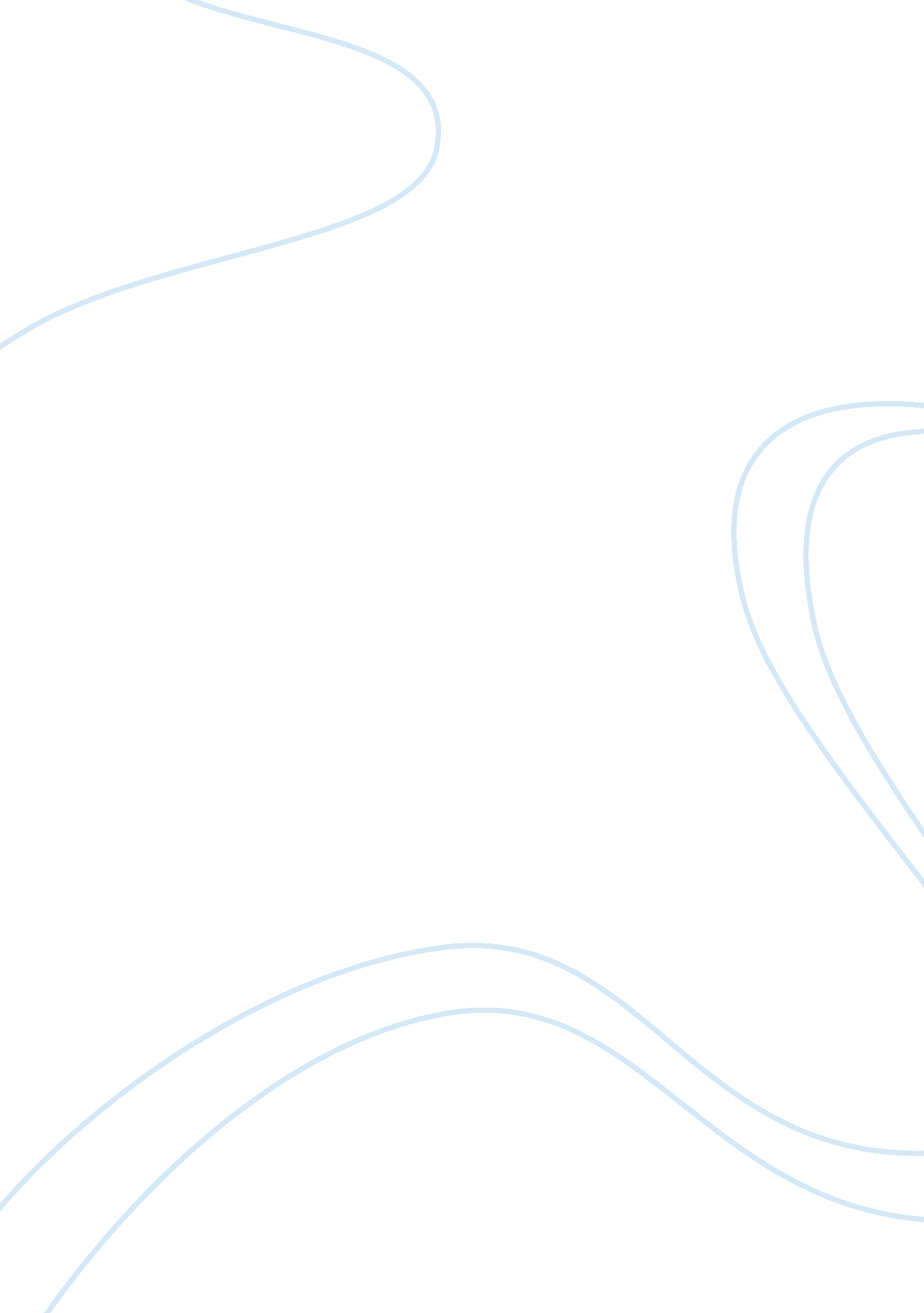 Dynamics of teamwork essayPsychology, Success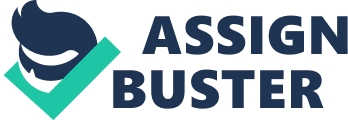 Team work is the key to attaining maximum success in any organizational setting. A team can be described as originating from a group of individuals who have a common goal. The group discusses ideas to be pursued and aimed at achieving the set goal. Once every member is conversant with their individual requirements and start working towards the success of the program, it ceases to be a group and thus a team is born. This explains the passion in members in taking care of their teammates throughout in the process of achieving set goals without getting tired. Once a team has every member focusing not only on their roles but overseeing success of their teammates in various tasks, then they form a phenomenon regarded to as synergy. Synergy in basic arithmetical terms can be explained as having the sum of two plus two being more than four. Following logic, one can argue that this is wrong and assert the answer should be four. The extra value is as a result of an efficiently working team through proper leadership achieving what may be assumed to be impossible, as demonstrated by the Australian National Netball Team during the final match in 2004. The state of the dying minutes of the match implied that New Zealand were about to maintain their world leadership status in Netball but through commitment and determination, Australia won the match from a trailing position. The Australian coach admitted that the team did not seem to give much promise but on advice during the last time out, they came out fighting passionately. Teams are an integral part of life and however one refutes, they cannot avoid being in one. Human beings are presumed to be social creatures and hence, they are naturally drawn by association. Since time immemorial and through the present times, evidence that currently stand a test of time is the Great Pyramids of Egypt, which were loyal to Pharaoh, the King. The workers were brought together for a specific objective of building the pyramids as a sign of tribute to their king. They specialized in smaller units with specific roles that were correlated. Hence, with proper leadership and mentoring, they formed a big team that achieved the target repeatedly. This is currently reflected in sports success, business development and management. Team members have to sacrifice their own positions and goals for the sake of the team thus creating some form of bonding and looking out for each other. 